Curriculum Map Cycle A KS2 2020/2021                                     Year 5 and Year 6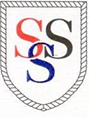 Term 1Term 2Term 2Term 3Term 3Term 4Term 4Term 4Term 5Term 5Term 5Term 6Whole SchoolS.M.S.C.Harvest (Spiritual focus) 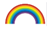 Macmillan Coffee Morning (Social) RemembranceAnti Bullying Week (Social) 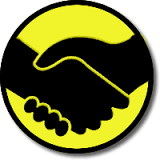 Children in Need (Moral)) Diwali Enrichment Day  (Spritual) 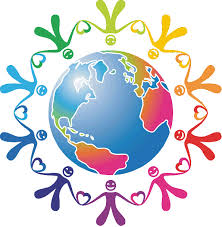 Anti Bullying Week (Social) Children in Need (Moral)) Diwali Enrichment Day  (Spritual) Lent (Spiritual)Fairtrade Fortnight(Moral) 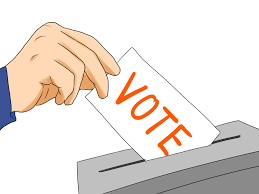 Lent (Spiritual)Fairtrade Fortnight(Moral) Easter (Spiritual focus and Enrichment day)Easter (Spiritual focus and Enrichment day)Easter (Spiritual focus and Enrichment day)Eid  Enrichment Day(Spiritual) Eid  Enrichment Day(Spiritual) Eid  Enrichment Day(Spiritual) Sports week (social)  WOW ExperiencesGovernment Advisor for global Warming Q & A session. 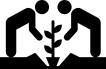 Electricity at UCLANPrevent team for PSHE/British Values Outdoor Learning lessonsHolocaust  Memorial online lessonSTEM Ambassador Virtual Visit (Renewable Energy) Enterprise for the Christmas marketHolocaust  Memorial online lessonSTEM Ambassador Virtual Visit (Renewable Energy) Enterprise for the Christmas marketHoghton TowerHoghton TowerRobinwood/Outdoor experienceRobinwood/Outdoor experienceRobinwood/Outdoor experienceBuddhist Centre TripClass Reads5D  The Nowhere Emporium by Ross McKenzie5C Dead Good Detectives by Jenny McLachlanY6 Dreadwood by Jennifer Killick5D Letters from the Lighthouse by Emma Carroll5C When the Sky Falls by Phil EarleY6 Good night Mr Tom by Michelle Magorian5D Letters from the Lighthouse by Emma Carroll5C When the Sky Falls by Phil EarleY6 Good night Mr Tom by Michelle Magorian5D Rumblestar by Abi Elphinstone5C Loki by Louis StowellY6 El Deafo by Ce Ce Bell5D Rumblestar by Abi Elphinstone5C Loki by Louis StowellY6 El Deafo by Ce Ce Bell5D The Queen’s fool by Ally Sherrick5C Treasonby Berlie Doherty6 The Divers Daughter by Patrice Lawrence5D The Queen’s fool by Ally Sherrick5C Treasonby Berlie Doherty6 The Divers Daughter by Patrice Lawrence5D The Queen’s fool by Ally Sherrick5C Treasonby Berlie Doherty6 The Divers Daughter by Patrice Lawrence5D The great Food Bank Heist by Onjali Q Rauf5C There’s a Boy in the Girl’s Bathroom by Louis SacharY6 Pig Heart Boy by Malorie Blackman5D The great Food Bank Heist by Onjali Q Rauf5C There’s a Boy in the Girl’s Bathroom by Louis SacharY6 Pig Heart Boy by Malorie Blackman5D The great Food Bank Heist by Onjali Q Rauf5C There’s a Boy in the Girl’s Bathroom by Louis SacharY6 Pig Heart Boy by Malorie Blackman5D Holes by Louis Sachar5C The Explorer by Katherine RundellY6 The boy who made everyone laugh by Helen RuttlerEnglishHistorical NarrativeY5 Rose Blanche by Roberto Innocenti and Ian McEwanY6 The Warhorse by Michael Morpourgo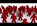 Non ChronRenewable EnergiesClassic PoetryY5 – Dulce et Decorum Est by Wilfred OwenY6 On Flanders Field by John McCraeNovel as A themeY5 Harry Potter – The Philosopher's Stone  JK RowlingY6 Jurassic Park – Michael CreightonClassic PoetryY5 – Dulce et Decorum Est by Wilfred OwenY6 On Flanders Field by John McCraeNovel as A themeY5 Harry Potter – The Philosopher's Stone  JK RowlingY6 Jurassic Park – Michael CreightonOlder Literature ( play script and Narrative)Y5 MacbethY6 – Romeo and JulietPoetry – Figurative Language Y5 The Snow and Snow Ted HughesY6 Sonnet 18 Shakespeare Older Literature ( play script and Narrative)Y5 MacbethY6 – Romeo and JulietPoetry – Figurative Language Y5 The Snow and Snow Ted HughesY6 Sonnet 18 Shakespeare Myths and LegendsY5 Robin Hood by Michael MorpurgoY6 Dick Turpin the Highway Man by Terry DearyInformation BookletY5 and Y6 – Based on The Grand Canyon and AmericaMyths and LegendsY5 Robin Hood by Michael MorpurgoY6 Dick Turpin the Highway Man by Terry DearyInformation BookletY5 and Y6 – Based on The Grand Canyon and AmericaMyths and LegendsY5 Robin Hood by Michael MorpurgoY6 Dick Turpin the Highway Man by Terry DearyInformation BookletY5 and Y6 – Based on The Grand Canyon and AmericaStories from Other CulturesY5 – Aladdin by Philip PullmanY6 - The Phoenix of Persia by Sally Pomme ClaytonPersuasion/ DebateY5 – Should 10 Year olds be on Social MediaY6 – Should 11 Year old sit SATS?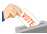 Stories from Other CulturesY5 – Aladdin by Philip PullmanY6 - The Phoenix of Persia by Sally Pomme ClaytonPersuasion/ DebateY5 – Should 10 Year olds be on Social MediaY6 – Should 11 Year old sit SATS?Stories from Other CulturesY5 – Aladdin by Philip PullmanY6 - The Phoenix of Persia by Sally Pomme ClaytonPersuasion/ DebateY5 – Should 10 Year olds be on Social MediaY6 – Should 11 Year old sit SATS? Short Narrative –Y5 Varmints by Helen WardY6 The Island (Short story) by Armin GrederHaikus  Based on The Lost Words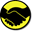 MathsY5Place Value, Addition and SubtractionY6 Place Value 4 OperationsY5 Multiplication and divisionFractionsFractionsConverting unitsY5 Multiplication and divisionFractionsFractionsConverting unitsMultiplication and divisionFractions RatioAlgebraDecimalsMultiplication and divisionFractions RatioAlgebraDecimalsDecimals and PercentagesPerimeter and AreaStatisticsFDPArea Perimeter VolumeStatisticsDecimals and PercentagesPerimeter and AreaStatisticsFDPArea Perimeter VolumeStatisticsDecimals and PercentagesPerimeter and AreaStatisticsFDPArea Perimeter VolumeStatisticsShapePosition and DirectionDecimalsShapePosition and DirectionShapePosition and DirectionDecimalsShapePosition and DirectionShapePosition and DirectionDecimalsShapePosition and DirectionNegative NumbersConverting unitsVolume Maths Investigations/ Problem SolvingCourageous advocacyY6 – Red Cross Christmas Boxes.Y6 – Red Cross Christmas Boxes.Y6 – Red Cross Christmas Boxes.Year 5D - NSPCCYear 5D - NSPCCYear 5D - NSPCCYear 5D - NSPCCYear 5D - NSPCCYear 5C – Shoe box appealYear 5C – Shoe box appealYear 5C – Shoe box appealYear 5C – Shoe box appealScienceElectricityProperties and Changes in Materials – Solids Liquids Gases/Reversible ChangesProperties and Changes in Materials – Solids Liquids Gases/Reversible ChangesProperties and Changes in Materials – Material properties and usesProperties and Changes in Materials – Material properties and usesAnimals including humansAnimals including humansAnimals including humansRecapping Prior Knowledge/ Wow ScienceRecapping Prior Knowledge/ Wow ScienceRecapping Prior Knowledge/ Wow ScienceLiving things and their HabitatsJoy Adamson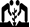 ComputingComputing and SystemsComputing and SystemsCreating mediaVector DrawingCreating mediaVector DrawingCreating media – video editingCreating media – video editingProgramming A selection in physical computingProgramming BSelection in quizzesProgramming BSelection in quizzesProgramming BSelection in quizzesData and informationFlat file databaseData and informationFlat file databaseHistory World war 2 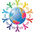 World war 2 World war 2 Tudors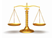 TudorsTudorsTudorsTudorsIslamic CivilisationsIslamic CivilisationsIslamic CivilisationsIslamic CivilisationsGeography Energy: Fossil Fuels & Renewable Energy.   Energy: Fossil Fuels & Renewable Energy.   Energy: Fossil Fuels & Renewable Energy.     The Highlands and Lowlands in the USA  The Highlands and Lowlands in the USA  The Highlands and Lowlands in the USA  The Highlands and Lowlands in the USA  The Highlands and Lowlands in the USAGlobal Zones – Longitude and LatitudeGlobal Zones – Longitude and LatitudeGlobal Zones – Longitude and LatitudeGlobal Zones – Longitude and LatitudeArtEdward ArdizzonePerspective drawingEdward ArdizzonePerspective drawingEdward ArdizzonePerspective drawingThe Last Supper by Jerry BlankOil paintingThe Last Supper by Jerry BlankOil paintingThe Last Supper by Jerry BlankOil paintingThe Last Supper by Jerry BlankOil paintingThe Last Supper by Jerry BlankOil paintingMaria Sibylla MerianWater colour paintingMaria Sibylla MerianWater colour paintingMaria Sibylla MerianWater colour paintingMaria Sibylla MerianWater colour paintingD.T.Electricity and MechanismsFairground ridesElectricity and MechanismsFairground ridesElectricity and MechanismsFairground ridesFoodFoodFoodFoodFoodFoodStructuresStructuresStructuresR.E. Hinduism – Is there one journey or many Christianity – What kind of a kIng is Jesus?How do Christians prepare for ChristmasHow do Christians prepare for ChristmasWhy do Christians celebrate EucharistWhy do Christians celebrate EucharistWhy do Christians believe Easter is a celebration of victory?What did Jesus do to save human beings?Why do Christians believe Easter is a celebration of victory?What did Jesus do to save human beings?Why do Christians believe Easter is a celebration of victory?What did Jesus do to save human beings?Why is the Quran important to Muslims?Jesus the teacherWhat would Jesus do?Why is the Quran important to Muslims?Jesus the teacherWhat would Jesus do?Why is the Quran important to Muslims?Jesus the teacherWhat would Jesus do?Buddhism – What do we mean by a good life?P.S.H.E. Living in the Wider WorldRelationshipsRelationshipsMental Health and Well beingMental Health and Well beingLiving in the Wider World#Living in the Wider World#Living in the Wider World#Mental Health and Well beingMental Health and Well beingMental Health and Well beingRelationshipsP.E.OAA –Team buildingDance – heroes and villainsGymnasticsInvasion Games NetballGymnasticsInvasion Games NetballGymnastics Invasion Games RugbyGymnastics Invasion Games RugbyInvasion Games – HockeyDance – Robin HoodInvasion Games – HockeyDance – Robin HoodInvasion Games – HockeyDance – Robin HoodNet/Wall – TennisDance – Food Glorious foodNet/Wall – TennisDance – Food Glorious foodNet/Wall – TennisDance – Food Glorious foodStriking and Fielding – RoundersAthleticsMusicPopular Music from the War Years5C Brass Popular Music from the War Years5C Brass Popular Music from the War Years5C Brass Country and Western Country and Western Country and Western Country and Western Country and Western Music from the Middle East5D Brass Music from the Middle East5D Brass Music from the Middle East5D Brass Music from the Middle East5D Brass MFLComment apprend-on une langue?Le défilé de modeLe défilé de modePaquesPaquesPaquesAu magasinAu magasinLa musique et l’artLa musique et l’artLa musique et l’artLe sportDemocracy  Individual liberty    Rule of law     Mutual respectTolerance of those of different faiths & beliefsUse of environmental areaCourageous Advocacy